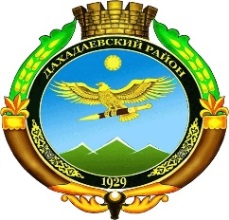 РЕСПУБЛИКА ДАГЕСТАНМБОУ «Уркарахская начальная школа – детский сад имени Рамазанова Р.С.» МО «ДАХАДАЕВСКИЙ РАЙОН»368570, Республика Дагестан, Дахадаевский район, с. Уркарах, тел.: 89051552246. E-mail: alisultan1254@mail.ruПРИКАЗ15.10.2021 г.                                                                                                                                      № 8О создании  Родительского контроляза организацией горячего питания в образовательной организацииНа основании Федерального закона «Об образовании в Российской Федерации от 01.03.2020 № 47-ФЗ «О внесении изменений в Федеральный закон «О качестве и безопасности пищевых продуктов» и ст.37 Федерального закона от 20.12.2012 № 273-ФЗ «Об образовании в российской Федерации» в части совершенствования правового регулирования вопросов обеспечения качества пищевых продуктов»; «Методических рекомендаций МР 2.4.0180-20 Роспотребнадзора Российской Федерации «Родительский контроль за организацией горячего питания детей в общеобразовательных организациях» от 18.05.2020г.; Положения о родительском контроле организации и качества питания обучающихся», в целях улучшения работы по организации горячего питания обучающихся школы в школьной столовой в 2021-2022 учебном году.ПРИКАЗЫВАЮ:1. Создать инициативную группу по проведению мероприятий родительского контроля за организацией горячего питания обучающихся в школьной столовой, в состав которой включить по 1 представителю (родителю) от каждого класса.2. Утвердить Положение «О порядке доступа законных представителей обучающихся в помещение для приема пищи» (Приложение 1).3. Утвердить план работы инициативной группы по контролю за организацией горячего питания обучающихся в 2020-2021 учебном году (Приложение 2).4. При проведении родительского контроля за организацией горячего питания в школе членами инициативной группы могут быть оценены: соответствие приготовленных блюд утвержденному меню; санитарно-техническое содержание обеденного зала, обеденной мебели, столовой посуды; условия соблюдения правил личной гигиены обучающихся; наличие и состояние санитарной одежды у сотрудников, осуществляющих раздачу готовых блюд; объем и вид пищевых отходов после приема пищи; вкусовые предпочтения детей, удовлетворенность ассортиментом и качеством потребляемых блюд по результатам выборочного опроса детей и родителей или законных представителей; информирование родителей и детей о здоровом питании; соблюдение графика работы столовой.5. Результаты контроля обсуждать на заседаниях, планерках и делать сообщения на общешкольных и классных родительских собраниях.6. Организация родительского контроля может осуществляться в форме анкетирования родителей и детей (Приложение 4) и заполнении формы оценочного листа (Приложение 5).7. Итоги родительского контроля доводить до сведения родительской общественности в рамках общешкольных родительских собраний, посредством электронной почты, через официальные ресурсы, в режиме онлайн общения.8. Инициативной группе проводить родительский контроль организации горячего питания в школе, не реже двух раз в неделю.9. Контроль исполнения настоящего приказа оставляю за собой.Директор МБОУ  УНШДС                                                                                                              А. Г. МАгомедов